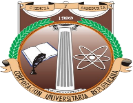  CRONOGRAMA DE FECHAS, AREA Y DOCENTES PARA ENTREGA DE INFORMES                                           SEGUNDO SEMESTRE ACADEMICO  2020                                                              PRIMER CORTENOTA: Los informes deben ser enviados únicamente en las fechas señaladas por el Consultorio, FUERA DE ESTAS FECHAS NO SE TENDRAN EN CUENTA LOS INFORMES QUE ENVIEN.Enviar los informes según corresponda el consultorio y la fecha, a los siguientes correos:CONSULTORIO UNO (1):          consultoriojuridico1@urepublicana.edu.coCONSULTORIO DOS (2):           consultoriojuridico2@urepublicana.edu.coCONSULTORIO TRES (3):         consultoriojuridico3@urepublicana.edu.coCONSULTORIO CUATRO (4):   consultoriojuridico4@urepublicana.edu.coAVISO PUBLICADO: Hoy miércoles 26 de agosto de 2020FECHAS DE ENVIOCONSULTORIO             N°AREA DELEXAMEN     HORARIO DE           ENVIO      DOCENTE        ASESORMartes 01 yMiércoles 02 de     Septiembre de 2.020CONSULTORIO UNO(1)Emblemas de la Corporación Universitaria Republicana8:00 A.M. del día Martes 01, hasta las 11:59 P.M. del día Miércoles 02 de Septiembre de 2.020Dra. JUDITH CAMPOS DE GRANADAJueves 03 yViernes 04 deSeptiembre de2.020CONSULTORIODOS(2)Código Disciplinario del Abogado  Ley 1123 /078:00 A.M. del día Jueves 03, hasta las 11:59 P.M. del día Viernes 04 de Septiembre de 2.020Dra. NOHORA YAMILE PAEZ HERNANDEZLunes 07 yMartes 08 deSeptiembre de2.020CONSULTORIOTRES(3)CIVIL8:00 A.M.. del día Lunes 07, hasta las 11:59 P.M. del día Martes 08 de Septiembre de 2.020Dr. NICEFORO     BERNALMiércoles 09 y jueves 10 de septiembre de2.020CONSULTORIOCUATRO(4)LABORAL8:00 A.M. del día Miércoles 09, hasta las 11:59 P.M. del día Jueves 10 de Septiembre de 2.020Dr. JAIRO VELEZ ZAPATA